Abstract Submission for Poster 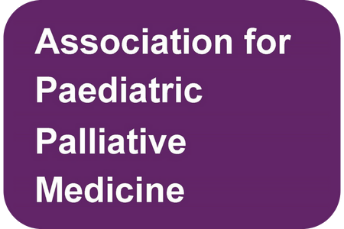 APPM Conference – 21/22 November 2024Last submission date: 31 July 2024Notification of acceptance:  week commencing 1 September 2024Please send to admin@appm.org.uk  and you will receive an acknowledgement on receipt.Name of presenter(s)Professional role / designationName of supervisor (if applicable) Trust, university, hospice or affiliationPoster TitleContact detailsAbstract (maximum 300 words within this section) outlining the focus and key messages of your project.Abstract (maximum 300 words within this section) outlining the focus and key messages of your project.